RESUME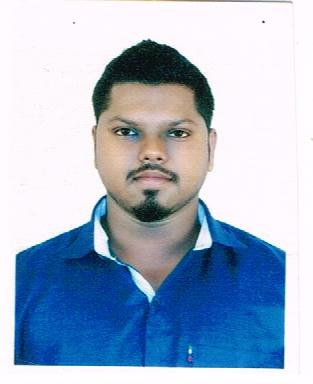 Name: Manjunath                                                                                E-MAIL: manjunath.345319@2freemail.com C/o-CONTACT NO: +971502306357OBJECTIVE:Seeking a fulfilling position as System Engineer and support of all IT needs that offers growth opportunities and allows me to utilize my leadership skills and experience.WORK EXPEREINCE:Delta Corp Ltd (Deltin Royal Casino) Panjim Goa, IndiaDuration         : 16 June 2015 to 27 July 2016.Designation   : Surveillance Technician.Job Profile     : Testing of Systems, N/W problems and switches Hardware or Software           	  Issues and Troubleshooting/Installing CCTV Security system and cameras.Installing and Testing of System all Output/Input components, finding faults and replacing faulty components.Monitoring and maintaining computer systems and networks.Installation of hardware and software application.Configuring LAN Networking, device and printer sharing.Troubleshooting/Configuring basic network issues.Configuring WIFI networks.Offering technical support on-site or via phone or email.Performed residential installations of CCTV security systems.Installing and Testing of CCTV cameras, security system, finding faults and replacing faulty components.Configuring online switch networking cameras and offline BNC connector cameras.Inspect locations to find best installation areas for cameras to be installed.Zenith Computers Goa-403726, IndiaDuration         : 04 Feb 2013 to 08 March 2014.Designation   : Customer Service Engineer.Job Profile     : Hardware & Software engineerMonitoring and maintaining computer systems and networks.Installation of hardware and software application.Configuring LAN Networking, device and printer sharing.Troubleshooting/Configuring basic network issues.Configuring WIFI networks.Offering technical support on-site or via phone or email.Shashank Mines & Minerals Dabolim Vasco Goa-403801, IndiaDuration           : 07 May 2012 to 31 Jan 2013.Designation     : Data Entry Operator.Job Profile        : Keeping Records.Entering or updating staff records into a computer system database. Keeping the records of import/export of mines.Making the billing of clerk.Attending the calls of staff to update the records.EDUCATIONAL QUALIFICATION:PROFESSIONAL CERTIFICATIONS:Certified in Typing with “A” Grade, from July-2014 to Oct-2014.Certified in Desktop Publishing (DTP) with “A” Grade, from 21-April-2014 to 21-              June-2014.Certified in basic accounts TALLY.ERP-9, from 11-Jan-2013 to 11-Feb-2013.Certified in Hardware & Networking Course with “A” Grade, from 22-Sep-2007 to 26-Dec-2007.Certified in Office management course with “A+” Grade, from 16-April-2007 to 16-Aug-2007.TECHNICAL Experience:Trouble shooting and repairing of Desktops and Laptops.Installing, Configuring & Administrating Microsoft Windows Xp, Windows 7 Ultimate, professional, Windows 8.1 and Windows 10.Remote desktop and remote assistance.Installed CCTV system in a range of environments, including offices settings, homes, department stores etc.Cabling, patching and LAN troubleshooting.Wide knowledge of motherboard and circuit designs of monitor.Installing, Configuring & Trouble shooting Printers.Remote support of on-site engineers and end users/customers during installation.Skills & Expertise:Good communication skills and management principles.Excellent written and verbal communication.Possess strong analytical and problem solving skills, with the ability to make well throughout the decision.  Quick learner and an excellent team player.PERSONAL INFORMATION:Birth Date               : 12th April 1991.Nationality             : Indian.Religion                  : Hindu.Language Known: English, Hindi, Konkani, Marathi & Kannada.  HOBBIES: Listening to Music, Gymming and Swimming.DECLARATIONI hereby declare that all the information given above is true to my knowledge and belief.                                                                                                                                                              ExamSchool/CollegeBoard/UniversityYearSpecializationGradeGraduationM.E.S College of arts and commerceGoa2012bachelor of computer applicationsSecond classH.S.S.CM.E.S Higher Secondary SchoolGoa2009Maintenance & repairs of electrical & electronic domestic appliancesFirst ClassS.S.CBlessed Joseph Vaz High SchoolGoa2007EnglishSecond class